              REGULAMIN                   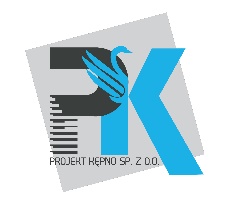 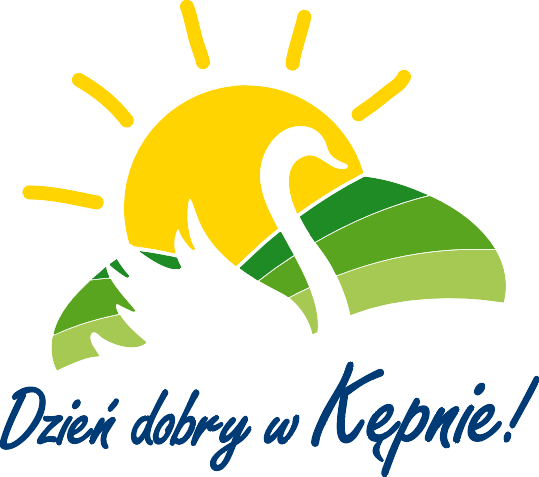 korzystania z świetlicy wiejskiej i pola namiotowego w miejscowości MikorzynPostanowienia niniejszego regulaminu mają na celu ochronę mienia, utrzymania bezpieczeństwa, higieny i estetyki obiektu, jego otoczenia oraz zapewnienia zgodnego współżycia użytkowników obiektu.Zarządcą świetlicy i pola namiotowego jest  Projekt Kępno Sp. z o.o. z siedzibą ul. Sportowa 9, 63-600 Kępno.        2.    Korzystanie z obiektu jest możliwe po wcześniejszym zgłoszeniu zarządcy i zgodnie z ustalonym    terminem i celem najmu.         3. Przed najmem Świetlicy lub/i pola namiotowego wynajmujący zobowiązany jest do podpisania  „Umowy najmu”.         4. Parkowanie pojazdów jest możliwe w wyznaczonych do tego miejscach.5.    Klucze do świetlicy znajdują się u zarządcy ( Biuro Zarządu Spółki).6.    Korzystający z obiektu zobowiązani są do zapoznania się z niniejszym regulaminem oraz do przestrzegania jego zasad.  7.    Osoby przebywające na terenie świetlicy i w jej pobliżu są zobowiązane do podporządkowania się poleceniom wydawanym przez upoważnionych przedstawicieli zarządcy, jeśli odnoszą się one do bezpieczeństwa osób i ochrony mienia, a nie są sprzeczne z niniejszym regulaminem.8.    Za osoby niepełnoletnie przebywające na obiekcie odpowiedzialni są opiekunowie.9. Każdy korzystający zobowiązany jest niezwłocznie powiadomić Zarządcę o zauważonych ewentualnych uszkodzeniach/awariach w obiekcie i na zewnątrz, w trosce o zdrowie własne i pozostałych użytkowników.10.  Przebywającym na terenie obiektu zabrania się używania wulgarnego słownictwa, zachowywania się w sposób agresywny zagrażający bezpieczeństwu użytkowników.11.  Korzystający z świetlicy lub/i pola namiotowego ponoszą odpowiedzialność za utrzymanie ładu i porządku w trakcie jego użytkowania  oraz za szkody powstałe podczas pobytu.12.  Osoby korzystające z obiektu odpowiedzialne są za przestrzeganie przepisów bhp, ppoż. i porządkowych oraz przestrzegania zasad bezpieczeństwa przy korzystaniu z wyposażenia świetlicy.14.  Projekt Kępno Sp. z o. o. nie ponosi odpowiedzialności za:a)    wypadki powstałe na terenie obiektu,b)    wszelkie zagubione rzeczy oraz przedmioty pozostawione bez nadzoru.15.  Telefony alarmowe:POGOTOWIE RATUNKOWE             999 lub 112STRAŻ POŻARNA                                998 lub 112POLICJA                                                997 lub 112